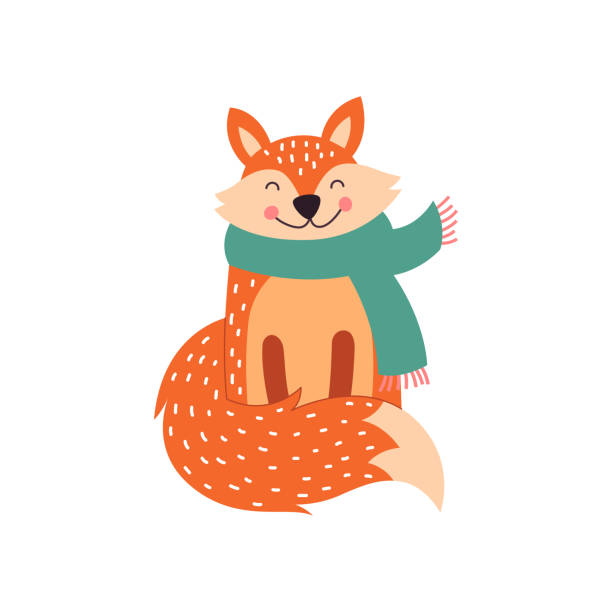 2. B	 TÝDENNÍ PLÁN	25. týden	(13. 2. – 17. 2. 2023) PŘEDMĚTCO BUDEME UČIT?JAK SE MI DAŘÍ?JAK ZPRACOVÁVÁME V PŘÍPADĚ NEMOCI?ČESKÝ JAZYKPS str. 43 - 45Rozděluji hlásky na samohlásky a souhlásky. Znám tvrdé a měkké souhlásky, napíši po nich správné i,í/y,ý.Dokáži ve slově graficky vyznačit hlásky. ČESKÝ JAZYKučebnice str. 57 - 58Rozděluji hlásky na samohlásky a souhlásky. Znám tvrdé a měkké souhlásky, napíši po nich správné i,í/y,ý.Dokáži ve slově graficky vyznačit hlásky. písemně 57/3, 58/4, 5ČTENÍ,       PSANÍčítanka str. 82 - 85Dokážu číst se správnou intonací a hlasitostí.Odpovím na otázky k textu.ČTENÍ,       PSANÍPísanka 2. díl str. 1 - 2Napíši správně abecedu tiskacím a psacím písmem.MATEMATIKAPS 2. díl str. 12 - 14Sčítám a odčítám do 100.Pracuji v různých prostředích, hledám více možností a nevzdávám se. Umím zpaměti násobit a dělit 2, 3, 4. Řeším slovní úlohy.PRVOUKAPS str. 43Třídíme odpadChráníme životní prostředí